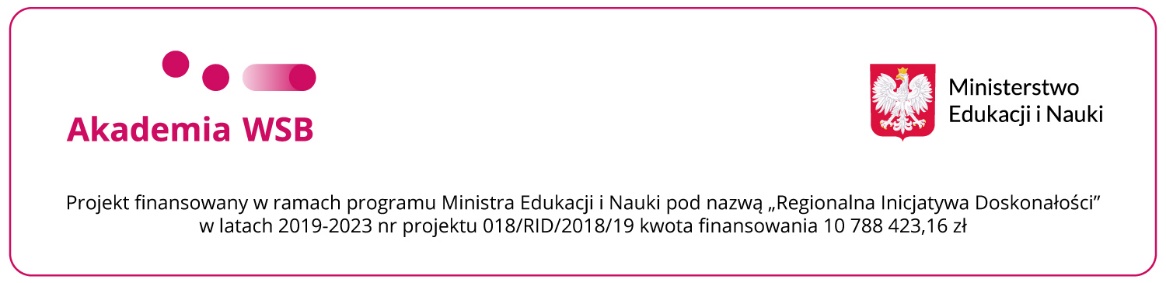 Załącznik nr 4  do zapytania ofertowego nr 2/RID/2022 󠄁CV OSOBY DELEGOWANEJ DO REALIZACJI ZAMÓWIENIA- NATIVE SPEAKER* należy wypełnić zgodnie z wymaganiami wskazanymi w pkt V ust.1 ppkt 4 zapytania ofertowego                  …………………………………….                                                          ………………………………………………….                 miejscowość, data                                                                                              podpis WykonawcyImię i nazwisko:Imię i nazwisko:Imię i nazwisko:Imię i nazwisko:Imię i nazwisko:Imię i nazwisko:Wykształcenie:*Wykształcenie:*Wykształcenie:*Wykształcenie:*Wykształcenie:*Wykształcenie:*InstytucjaData: od (miesiąc /rok) do (miesiąc /rok)InstytucjaData: od (miesiąc /rok) do (miesiąc /rok)InstytucjaData: od (miesiąc /rok) do (miesiąc /rok)InstytucjaData: od (miesiąc /rok) do (miesiąc /rok)Uzyskane stopnie lub dyplomy:Uzyskane stopnie lub dyplomy:Certyfikat znajomości języka angielskiego - TESOL, CELTA, TEFL lub równoważny: *Certyfikat znajomości języka angielskiego - TESOL, CELTA, TEFL lub równoważny: *Certyfikat znajomości języka angielskiego - TESOL, CELTA, TEFL lub równoważny: *Certyfikat znajomości języka angielskiego - TESOL, CELTA, TEFL lub równoważny: *Certyfikat znajomości języka angielskiego - TESOL, CELTA, TEFL lub równoważny: *Certyfikat znajomości języka angielskiego - TESOL, CELTA, TEFL lub równoważny: *Data wydania:Data wydania:Data wydania:Data wydania:Rodzaj:Rodzaj:Doświadczenie zawodowe w proofreadingu:Doświadczenie zawodowe w proofreadingu:Doświadczenie zawodowe w proofreadingu:Doświadczenie zawodowe w proofreadingu:Doświadczenie zawodowe w proofreadingu:Doświadczenie zawodowe w proofreadingu:Lp.Tytuł korygowanej pracy, określenie zakresu, którego dotyczyła korekta i rodzaj tekstu (np. podręcznik, artykuł itp.)Nazwa zleceniodawcy korekty językowejData wykonania korekty (dzień-miesiąc-rok)Data wykonania korekty (dzień-miesiąc-rok)Ilość skorygowanych stron123456